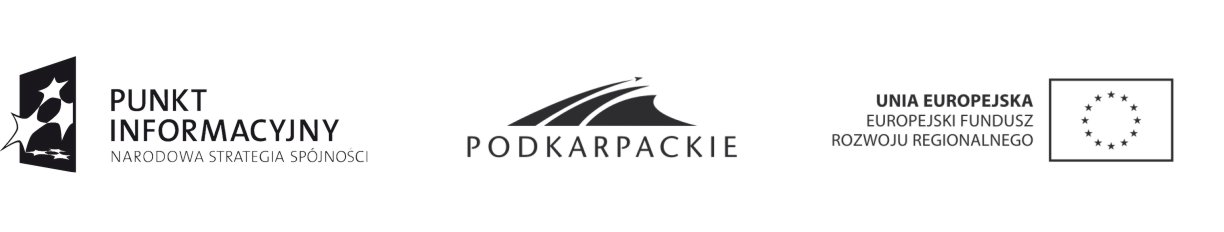 .............................................
(pieczęć nagłówkowa Wykonawcy) Wykaz proponowanych prelegentów, do realizacji zamówienia Publikacje z zakresu PZP dostępne na rynku, których autorami są proponowani trenerzy:Imię Nazwisko:1.2.3.Imię Nazwisko:1.2.3.                                                                              .......................................................................................                                                                 (data, pieczęć i podpis Wykonawcy lub Pełnomocnika) Lp.Imię i nazwisko proponowanego trenera Doświadczenie niezbędne do wykonania zamówienia Doświadczenie niezbędne do wykonania zamówienia Doświadczenie niezbędne do wykonania zamówienia UwagiLp.Imię i nazwisko proponowanego trenera Nazwa i przedmiot szkolenia lub warsztatu z zakresu PZP dla zamawiających i wykonawcówTermin szkolenia lub warsztatu od (DD/MM/RRR)do (DD/MM/RRRLiczba dni szkoleniowych, z zastrzeżeniem, że 1 dzień szkoleniowy trwał co najmniej 5 godzin zegarowych (nie wliczając przerw)Uwagi11. Nazwa szkolenia/warsztatu: ………………………………………………………………………..Przedmiot szkolenia/warsztatu: ……………………………………………………………………….12. Nazwa szkolenia/warsztatu: ………………………………………………………………………..Przedmiot szkolenia/warsztatu: ……………………………………………………………………….1…21. Nazwa szkolenia/warsztatu: …………………………………………………………………………..Przedmiot szkolenia/warsztatu: ………………………………………………………………………….22. Nazwa szkolenia/warsztatu: …………………………………………………………………………Przedmiot szkolenia/warsztatu: ………………………………………………………………………….2….22. Nazwa szkolenia/warsztatu: …………………………………………………………………………Przedmiot szkolenia/warsztatu: ………………………………………………………………………….2…